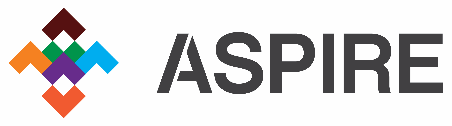 community & state resource listSouth DakotaDisability related resources and services available in South DakotaAssistive TechnologyAssistive TechnologyAssistive TechnologyResource NameDescriptionContact InformationDakotaLinkProvides assistive technology services and devices to those whose day-to-day functioning is impaired due to a disability, injury, or aging.Statewide1161 Deadwood Ave, Suite 5Rapid City, SD 57702(605) 394-6742(800) 645-0673 (toll free)http://www.dakotalink.net atinfo@dakotalink.net www.facebook.com/DakotaLinkAT/ Telecommunications Adaptive Devices ProgramAssists people with disabilities to communicate independently and answer the telephone by providing adaptive devices. StatewideDepartment of Human Services3800 E Hwy 35c/o 500 E Capitol Ave.Pierre, SD 57501(605) 773-5990(800) 265-9684 (toll free)http://dhs.sd.gov/drs/il/telecommunicationsadaptivedevicesTAD.htm infodhs@state.sd.us Telecommunications Equipment Distribution ProgramAssists people with hearing or visual impairments make phone calls and provides adaptive telecommunication devices. StatewideDepartment of Human Services3800 E Hwy 35c/o 500 E Capitol Ave.Pierre, SD 57501(605) 773-5301(800) 265-9684 (toll free)http://relaysd.com/outreach/equipment-distribution-program  www.facebook.com/RelaySD/ SD Department Human Services Assistive TechnologyConnects people with disabilities to resources for assistive technology.StatewideDepartment of Human Services
Division of Rehabilitation Services3800 E Hwy 35c/o 500 E Capitol Ave.Pierre, SD 57501(605)773-3195(800) 265-9684 (toll free)
https://dhs.sd.gov/rehabservices/AT.aspx Community LivingCommunity LivingCommunity LivingResource NameDescriptionContact InformationFamily Support 360Helps people with developmental disabilities and their families get the services they need to live on their own.StatewideDepartment of Human Services
Division of Developmental Disabilities3800 E Hwy 35c/o 500 E Capitol Ave.Pierre, SD 57501(605) 773-3438(800) 265-9684 (toll free)
https://dhs.sd.gov/developmentaldisabilities/default.aspx Community Support ProvidersSupports people with developmental disabilities in their choices for living and working in the community.StatewideDepartment of Human Services
Division of Developmental Disabilities3800 E Hwy 35c/o 500 E Capitol Ave.Pierre, SD 57501(605) 773-3438(800) 265-9684 (toll free)
https://dhs.sd.gov/developmentaldisabilities/csp.aspx Independent Living ServicesProvides people with the tools and resources they need to be able to live on their own. StatewideDepartment of Human Services
Division of Rehabilitation Services3800 E Hwy 35c/o 500 E Capitol Ave.Pierre, SD 57501(605) 773-3195(800) 265-9684 (toll free)https://dhs.sd.gov/rehabservices/il.aspx Western SDWestern Resources for Independent Living529 Kansas City St, Suite 203Rapid City, SD 57701(888)434-4943(605) 718-1930 (toll free)http://www.wril.org/ Eastern SDIndependent Living Choices4107 S. Carnegie CircleSioux Falls, SD 57106(605) 362-3550http://www.ilcchoices.org/ Shared LivingProvides opportunities for people with disabilities to live and receive care in their own home while sharing a life with their caregiver. StatewideDepartment of Human Services
Division of Developmental Disabilities
3800 E Hwy 35
c/o 500 E Capitol Ave
Pierre, SD 57501
(605) 773-3438(800) 265-9684 (toll free)
https://dhs.sd.gov/developmentaldisabilities/sharedliving.aspx EmploymentEmploymentEmploymentResource NameDescriptionContact InformationVocational RehabilitationHelps people with disabilities get and keep jobs.StatewideDepartment of Human Services
Division of Rehabilitation Services3800 E Hwy 35c/o 500 E Capitol Ave.Pierre, SD 57501(605) 773-3195(800) 265-9684 (toll free)
https://dhs.sd.gov/rehabservices/vr.aspx Project SkillsProvides high school students with disabilities, age 16 and older, the opportunity to learn job skills and have a paid work experience in participating school districts.StatewideDepartment of Human Services
Division of Rehabilitation Services3800 E Hwy 35c/o 500 E Capitol Ave.Pierre, SD 57501(605) 773-3195(800) 265-9684 (toll free)https://dhs.sd.gov/rehabservices/projectskills.aspx Project SearchHelps people with disabilities who are in transition to adulthood explore careers and get job skills in certain parts of the state.Statewidehttp://dhs.sd.gov/rehabservices/docs/Project_Search_flyer.pdf Aberdeenhttps://aberdeen.k12.sd.us/dsc/departments/sped/resources.htmlBrookings(605) 688-4407www.sdsubrookingsprojectsearch.orgRapid City(605) 394-5120Sioux Fallshttp://edec.org/projectsearch Department of Labor and Regulation (DLR)Helps people find jobs, provides job training, and other employment supports. Statewide123 W Missouri AvePierre, SD 57501605-773-3101 https://dlr.sd.gov/ Career Learning CentersProvides education, training, and job skills to people of all ages. 700 Governors DrPierre, SD 57501(601) 773-3101https://dlr.sd.gov/workforce_services/individuals/adult_education.aspx EducationEducationEducationResource NameDescriptionContact InformationTransition Services Liaison Project (TSLP)Links students and parents to services that will help when leaving high school.Statewide221 S Central Ave, Suite 33Pierre, SD 57501(605) 224-6287(800) 224-5336 (toll free)https://tslp.org Post-Secondary Offices of Disability ServicesHelps students with disabilities or special needs with education after high school.Please check the link below for contact information at each college, university or technical school disability services. https://tslp.org/post-secondary-education/#1543960998925-f93e23fe-c11e Project SearchHelps people with disabilities who are in transition to adulthood explore careers and get job skills in certain parts of the state.Statewidehttp://dhs.sd.gov/rehabservices/docs/Project_Search_flyer.pdf Aberdeenhttps://aberdeen.k12.sd.us/dsc/departments/sped/resources.htmlBrookings(605) 688-4407www.sdsubrookingsprojectsearch.orgRapid City(605) 394-5120Sioux Fallshttp://edec.org/projectsearch Augie Access ProgramCollege transition program for people who have intellectual and developmental disabilities that will help you get a job. Sioux FallsAugustana University
2001 S Summit Ave
Madsen Center
Sioux Falls, SD 57197
(605) 274-4926
http://augie.edu/admission/applying-augustana/augie-access-program www.facebook.com/augieaccessprogram/ Navigator ProgramHelps parents of youth with disabilities work with their child’s school. Statewide3701 W 49th St, Suite 102Sioux Falls, SD 57106(605) 361-3171 (800) 640-4553 (toll free)
sdpc@sdparent.orghttp://www.sdparent.org/ HealthcareHealthcareHealthcareResource NameDescriptionContact InformationSouth Dakota MedicaidProvides health coverage for low-income individuals including parents and children in both working and nonworking families, individuals with physical and mental disabilities and seniors.StatewideDepartment of Social Services700 Governors DrPierre, SD 57501(605) 773-4678
https://dss.sd.gov/medicaid/generalinfo/verifyeligibility/ Behavioral Health ServicesAssists people to find mental health resources in their communities.StatewideDepartment of Social Services700 Governors DrPierre, SD 57501(605) 773-3165https://dss.sd.gov/behavioralhealth/ Community Healthcare Association of the Dakotas (CHAD)Provides healthcare to people regardless of their ability to pay or financial situation. Statewide300 S Phillips Ave
Suite L105
Sioux Falls, SD 57104(605) 275-CHAD (2423)
https://www.communityhealthcare.net/ Community Health ServicesHelps people get healthcare and WIC services.  Find the services in your county.StatewideDepartment of Health
600 E Capitol Ave
Pierre, SD 57501
(605) 773.3361
http://doh.sd.gov/local-offices/child-family-services/ Health Insurance MarketplaceHelps people find and enroll in health insurance plans.(800) 318-2596 (toll free)https://www.healthcare.gov/https://localhelp.healthcare.gov/#/ Financial Education / CounselingFinancial Education / CounselingFinancial Education / CounselingResource NameDescriptionContact InformationCenter for Financial ResourcesHelps people looking to improve money management, financial skills, or learn tips to accomplish financial goals through individual counselingStatewideLutheran Social Services
705 E 41st St, Suite 200
Sioux Falls, SD 57105
(888) 258-2227 (toll free)www.lsssd.org/what-we-do/adult-services/center-for-financial-resources/index.htmlcfr@lsssd.orgConsumer Credit Counseling of the Black HillsHelps people with debt management, bankruptcy, housing and financial counseling through in-person classes and individual counseling. Western South Dakota2310 N Maple Ave
Rapid City, SD 57701
(800) 568-6615 (toll free)
www.cccsbh.com/  info@cccsbh.com South Dakota Council for Economic Education (SDCEE)Helps people get access to financial materials, tools, and education programs. StatewideUniversity of South Dakota
Beacom School of Business
414 E Clark St
Vermillion, SD 57069
(605) 658-6522(877) 269-6837 (toll free)
www.usd.edu/business/sdceedevee.dykstra@usd.edu
Thunder ValleyProvides programs and training on the Pine Ridge Reservation to strengthen, heal and build the community.Pine Ridge ReservationThunder Valley CDCP.O. Box 290Porcupine, SD  57772(605) 455-2700http://thundervalley.org/Food SourcesFood SourcesFood SourcesResource NameDescriptionContact InformationSupplemental Nutrition Assistance Program (SNAP)SNAP – eligible individuals and families who need food assistance can receive vouchers to purchase food at local grocery storesStatewideDepartment of Social Services
Division of Economic Assistance
700 Governors Dr
Pierre, SD 57501
(605) 773-3493
https://dss.sd.gov/economicassistance/snap/ Feeding South DakotaHelps people find to food at food pantries throughout South Dakota.Statewide4701 N Westport Ave
Sioux Falls, SD 57107
(605) 335-0364
https://feedingsouthdakota.org info@feedingsouthdakota.org
Women, Infants & Children (WIC)A special supplemental nutrition program for women, infants and children.  Statewide(605) 773-3362(800) 738-2301 (toll free)HousingHousingHousingResource NameDescriptionContact InformationSouth Dakota Housing Development AuthorityFind information on affordable housing.StatewidePO Box 1237
3060 E Elizabeth StPierre, SD 57501
(605) 773-3181
http://www.sdhda.org/ info@sdhda.orgHousing and Urban Development in South Dakota (HUD)Helps people get and pay for housing.  Find local resources.Statewide4301 W 57th St, Suite 101
Sioux Falls, SD 57108(605) 330-4223
https://www.hud.gov/states/south_dakota Grow South DakotaHelps people who rent and own homes or want to own homes.Statewide104 Ash St E
Sisseton, SD 57262
(605) 698-7654
https://www.growsd.org/housing Low Income Energy AssistanceHelps eligible South Dakotans pay for some home heating costsStatewide(800) 223-8503 (toll free)Parent and Family SupportParent and Family SupportParent and Family SupportResource NameDescriptionContact InformationSouth Dakota Parent ConnectionConnects families caring for children/youth (ages birth to 26) with disabilities or special healthcare needs to information, training and resources; offers workshops; provides electronic and printed materials. Statewide3701 W 49th St, Suite 102Sioux Falls, SD 57106(605) 361-3171 (800) 640-4553 (toll free)http://www.sdparent.org/ Disability Rights South DakotaProtects and advocates for the rights of people with disabilities through legal, administrative, and other remedies. Statewide2520 E Franklin St, Suite 2
Pierre, SD 57501
(800) 658-4782 (toll free)
https://drsdlaw.org/ 
www.facebook.com/SDAdvocacyServices/Respite Care ProgramProvides relief care to caretakers of children or adults with disabilities.StatewideDepartment of Human Services
Division of Developmental Disabilities
3800 E Hwy 34 
c/o 500 E Capital Ave
Pierre, SD 57501
(605) 773-3438(800) 265-9684 (toll free)
kara.peery@state.sd.us
https://dhs.sd.gov/developmentaldisabilities/respitecare.aspx South Dakota Coalition of Citizens with DisabilitiesTeaches people with disabilities about their rights and freedoms and how to exercise them. Statewide221 S Central Ave
Pierre, SD 57501
(800) 210-0143 (toll free)
https://sd-ccd.org/ National Alliance on Mental Illness (NAMI) of South DakotaProvides education and support to people living with mental illness and their families.  Statewide1601 E 69th St
Suite 210
Sioux Falls, SD 57108(605) 271-1871
(800) 551-2531 (toll free)
namisd@midconetwork.com
https://namisouthdakota.org/ 
www.facebook.com/namisodna/ South Dakota Council on Developmental DisabilitiesOffers financial assistance to people with disabilities and their families to attend conferences and trainings. Statewide221 S. Central Ave, Suite 34A
Pierre, SD 57501
(605) 773-6369
infoddc@state.sd.us
https://dhs.sd.gov/cdd.aspx Guardianship Establishment ProgramHelps adults with disabilities and their families pay for the costs of obtaining guardianship.StatewideDepartment of Human Services
Division of Developmental Disabilities
3800 E Hwy 34
c/o 500 E Capital Ave
Pierre, SD 57501
(605) 773-3438(800) 265-9684 (toll free)
https://dhs.sd.gov/guardianship/establishmentprogram.aspx Recreation and LeisureRecreation and LeisureRecreation and LeisureResource NameDescriptionContact InformationSpecial Olympics South DakotaProvides opportunities for people with disabilities to participate in sports. Statewide800 E 1-90 Lane
Sioux Falls, SD 57104
(800) 585-2114 (toll free)
https://sosd.org/home.html 
www.facebook.com/SOSD1969?fref=tsPDR Youth HuntProvides an accessible weekend hunt for youth with disabilities.Statewide300 1st Ave W
Clark, SD 57225
(605) 233-0331
https://pdryouthhunt.com/ 
www.facebook.com/PDR-Youth-Deer-Hunt-205060719664756/ Lutherans Outdoors in South DakotaOffers accessible summer camps for youth and their families throughout South Dakota.  Statewide2001 S Summit Ave
Sioux Falls, SD 57197
(800) 888-1464 (toll free)info@losd.org
https://www.losd.org/ 
www.facebook.com/LutheransOutdoors/ Camp FriendshipA summer camp in the Black Hills for youth with disabilities. PO Box 1986 
Rapid City, SD 57709
http://www.campfriendship.org/ 
www.facebook.com/campfriendshipoftheblackhills/ Support for Long-Term NeedsSupport for Long-Term NeedsSupport for Long-Term NeedsResource NameDescriptionContact InformationLong Term Services and Supports (LTSS)Provides opportunities for adults with disabilities to live independent lives through in-home and community-based services. Department of Human Services
3800 E Hwy 34
c/o 500 E Capitol Ave
Pierre, SD 57501
(605) 773-5990(800) 265-9684 (toll free)
https://dhs.sd.gov/LTSS/default.aspx Home and Community-Based Service Waiver ProgramHelps adults with disabilities live in the community and provides residential, employment, and community involvement services. Department of Human Services
3800 E Hwy 34
c/o 500 E Capitol Ave
Pierre, SD 57501(605) 773-5990(800) 265-9684 (TOLL FREE)
https://dhs.sd.gov/ltss/titlexix.aspx TransportationTransportationTransportationResource NameDescriptionContact InformationDepartment of Transportation (DOT) Public TransitFacilitates public and specialized transportation services. 700 E Broadway Ave
Pierre, SD 57501
(605) 773-3574
http://www.sddot.com/transportation/transit/provider/Default.aspxSouth Dakota ON-TRACKProvides information for rides to medical appointments for people on Medicaid. Providers’ schedules and fees can be found under each provider’s link. 700 E Broadway Ave
Pierre, SD 57501605-773.3265
www.sddot.com/transportation/transit/ontrack/Default.aspx Providers:
Brookings Area Transit AuthorityFrom Brookings south along I-29 to Sioux Falls(605) 692-2222http://www.brookingsareatransit.com/River Cities Public TransitFrom Pierre area along I-90 to Mitchell, Rapid City and  Sioux Falls(877) 587-5776 (toll free)https://www.rcptransit.com/Vermillion Public TransitFrom Vermillion and north on I-29 to Sioux Falls(605) 624-7433https://www.sesdac.org/services/vermillion-public-transit/Understanding BenefitsUnderstanding BenefitsUnderstanding BenefitsResource NameDescriptionContact InformationSouth Dakota Benefits Specialist NetworkHelps people who have SSI or SSDI learn how having a job will affect their benefits.Black Hills Special Services Cooperative
(800) 224-5336 (toll free)www.facebook.com/SDBenefitsSpecialistNetwork/ Other ResourcesOther ResourcesOther ResourcesResource NameDescriptionContact InformationMake-A-Wish South DakotaHelps children diagnosed with critical illnesses accomplish a dream or wish. Statewide1400 W 17th St
Sioux Falls, SD 57104
(800) 640-9198 (toll free)
http://southdakota.wish.org/about-us www.facebook.com/makeawish.southdakota/ Resource CoordinatorsHelps people with disabilities and their families learn about and access services in the state. Statewide3800 E Hwy 34
c/o 500 E Capitol Ave
Pierre, SD 57501
(605) 773-3438(800) 265-9684 (toll free)
https://dhs.sd.gov/developmentaldisabilities/resourcecoordinators.aspx University of South Dakota Center for DisabilitiesOffers training, technical assistance, research, and educational resources to help people with disabilities and their families. StatewideHealth Science Center
1400 W 22nd St
Sioux Falls, SD 57105
(800) 658-3080 (toll free)
cd@usd.edu
https://www.usd.edu/medicine/center-for-disabilities Helpline Center (211)Connects people with the services they need in their community. StatewideDial 211 on your phone
Text your zip code to 898211
http://www.helplinecenter.org/ help@helplinecenter.org